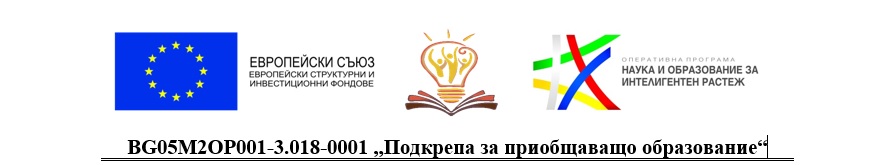 90. СУ “Ген. Хосе де Сан Мартин” работи по Проект „Подкрепа за приобщаващо образование“. Проектът е насочен към осигуряване на по-високо качество и по-добър достъп до образование на ученици със специални образователни потребности, с хронични заболявания, в риск и с изявени дарби в системата на училищното образование чрез предоставяне на допълнителна подкрепа за личностно развитие. Продължителността му е 36 месеца, считано от датата на сключване на договора - 27.11.2020 г.Основната цел на проекта е насочена към насърчаване и разгръщане на потенциала за личностно развитие на ученици със специални образователни потребности, с хронични заболявания, в риск и с изявени дарби чрез допълнителна подкрепа, с оглед успешната им реализация и социализация.Проект BG05M2ОP001-3.018-0001 „Подкрепа за приобщаващо образование“Чрез проект „Подкрепа за приобщаващо образование“ се цели осигуряване на по-високо качество и достъп до образование на деца и ученици със специални образователни потребности, с хронични заболявания, в риск и с изявени дарби в детски градини и училища. С бюджет от 31 000 000 лева в рамките на 36 месеца ще се осигурява допълнителна подкрепа за личностно развитие на деца и ученици.Очаква се да бъдат подпомогнати 4100 деца и ученици със специални образователни потребности, както и 7700 деца и ученици с хронични заболявания, в риск и с изявени дарби, от 654 детски градини и училища. За работата с тях ще бъдат обучени 4850 специалисти.По проекта ще се разработват и прилагат модели и инструменти за оценка на индивидуалните потребности на деца и ученици със специални образователни потребности и с хронични заболявания. Ще се разработват и инструменти за оценка на потребностите на деца и ученици с изявени дарби, както и на тези в риск. Въз основа на тази оценка ще се планира конкретната допълнителна подкрепа за личностно развитие за всяко дете и ученик, която да доведе до неговата бъдеща успешна социална и професионална реализация. Затова от изключително важно значение в този процес е да се създадат модели и инструменти за приобщаващо образование, поставящи акцент върху идентифициране на силните страни на детето и ученика, за развитието на които да се планира подходяща допълнителна подкрепа.Ще се провеждат обучения на специалисти от детските градини и училищата по проекта за прилагане на правилни подходи при използването на т.нар. „Карта за функционална оценка“, както и за прилагането на другите инструменти, разработени по проекта, за оценяване на потребностите и за предоставяне на допълнителна подкрепа на деца и ученици със специални образователни потребности и с хронични заболявания,  с изявени дарби и в риск.По втората дейност на проекта се предвижда разработване на специализирани дидактически материали – учебна литература, адаптирани учебни помагала. Целта е всяко дете и ученик да има достъп до подходящите ресурси и до необходимата му подкрепа, за да се учи и да успее в своята личностна реализация.Предвижда се разработването на адаптирани учебни материали спрямо образователните потребности на учениците, както и помагала, адаптирани спрямо образователните потребности на децата в предучилищна възраст и базирани на методите на обучение чрез игра.Очаква се разработването и на материали за даровитите деца и ученици, насочени към развитие на техните интелектуални, академични, творчески и лидерски способности, към използването на оригинални и нетрадиционни модели на мислене и работа, за самостоятелно и творческо действие, самокритичност, живо въображение и други.За децата и учениците в риск се предвижда изготвяне на помагала и материали, насочени към изграждане на социални и граждански компетентности, на умения за учене, за независим и самостоятелен живот, за контролиране на емоциите, за работа в екип, за решаване на проблеми и поемане на отговорност. Предвидените средства за изработване на дидактически материали са в размер на 190 527 лева.По проекта ще се провеждат обучения на екипи за подкрепа за личностно развитие, както и обучения за учители и непедагогически персонал. Планираните дейности целят повишаване на професионалните компетентности на ангажираните в процеса на приобщаващото образование. Заложените средства за специализираните обучения са в размер на 1 537 450 лева.Ще бъде закупено и оборудване за допълнителна подкрепа, с което ще бъдат създадени или обновени специализирани кабинети и помещения, като оборудването им ще е в зависимост от потребностите на децата и учениците. Ще може да се изгради нов специализиран кабинет – за психологическа подкрепа, за логопедична подкрепа, за кинезитерапия,  ресурсен или рехабилитационен кабинет, или да се обнови материално-техническата база на съществуващ вече такъв кабинет. Предвидени са 4 675 384 лева за създаване на нови специализирани кабинети и за надграждане и обновяване на материално-техническата база на вече съществуващи такива. Планирани са средства и за закупуване на софтуерни обучителни програми в размер на 526 382 лева.От учителите ще бъдат разработени модели, програми и гъвкави форми на обучение за стимулиране овладяването на ключови компетентности и формиране на личностни качества чрез прилагане на „компетентностния подход“. Ще бъде осигуряван и допълнителен персонал от педагогически и други специалисти чрез назначаването им  в  детските градини и училищата по проекта. За назначаването на педагогическите специалисти са осигурени 10 453 112 лева за изплащане на възнагражденията им. Планирано е назначаването на 181 педагогически специалисти. За непедагогическия персонал (помощник на учителя и социален педагог) са заложени 2 445 115 лева.  Петата дейност на проекта е насочена към насърчаване и разгръщане на потенциала за личностно развитие на деца и ученици със специални образователни потребности, с хронични заболявания, в риск и с изявени дарби чрез дейности за допълнителна подкрепа. Съвкупността от дейностите за допълнителна подкрепа, които ще се реализират с децата и учениците, ще подобри качеството на образованието им, ще осигури по-доброто им приобщаване в системата на предучилищното и училищното образование, както и тяхната бъдеща успешна социализация и реализация. Средствата, осигурени за тази дейност, са в размер на 7 233 770 лева.Проект „Подкрепа за приобщаващо образование“ се финансира по Оперативна програма „Наука и образование за интелигентен растеж“ 2014 – 2020 година.